Уважаемые коллеги!Отдел образования Администрации Пограничного муниципального округа в соответствии с письмом министерства образования Приморского края от 02.04.2024 года № 23/3546 сообщает, что в 2024 году проводится VI Всероссийский конкурс лучших региональных природоохранных практик "Надёжный партнёр-Экология" (далее - Конкурс).Инициаторами проведения и организаторами выступают Ассоциация "Надёжный партнёр" и "Российское экологическое общество" при поддержке Комитета Совета Федерации по аграрно-продовольственной политике и природопользованию.Основная цель Конкурса - оказание содействия в реализации Национального проекта "Экология" в части выявления наиболее успешных и эффективных природоохранных практик, и проектов на территории субъектов Российской Федерации, а также популяризация экологической модернизации, энергоперехода в транспортной и энергетической отраслях, снижения антропогенного воздействия на климат.За 5 лет на площадке Конкурса собраны наиболее эффективные и тиражируемые природоохранные, экологические и климатические проекты в различных сферах экономики. В текущем году, с учётом особой значимости, предлагается обратить особое внимание на проекты в области эффективного обращения с твердыми коммунальными отходами, а также переработки (вовлечения в оборот) вторичного сырья.К участию в Конкурсе принимаются проекты, реализованные в период с 1 января 2023 года по 30 июня 2024 года.Более подробно о номинациях и этапах реализации Конкурса можно узнать на сайте www.topecopro.ru. Контактное лицо для взаимодействия: Маслов Игорь Александрович тел. +7(495)973-55-00 / 7(915)054-22-63, эл. почта: konkurs@topecopro.ru. Просим проинформировать педагогов, обучающихся и их родителей (законных представителей) о проведении Конкурса. Информацию о количестве участников Конкурса предоставить на электронный адрес: terehova_vs@pogranichny.org  в срок до 30 сентября 2024 года.Приложение: на 2 л. в 1 экз.Начальник отдела  образования                                                                                                  Н.Г. ПанковаВ.С. Терехова21-5-77АДМИНИСТРАЦИЯПОГРАНИЧНОГОМУНИЦИПАЛЬНОГО ОКРУГАПРИМОРСКОГО КРАЯОТДЕЛ ОБРАЗОВАНИЯул. Советская, д.63, п. Пограничный, 692582Тел/факс 8(42345) 21-3-96Е-mail: ono@pogranichny.orgот «4» апреля 2024 г. № 730Руководителям образовательных организаций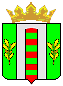 